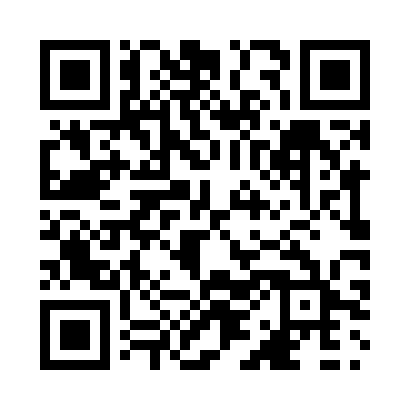 Prayer times for Scone, Ontario, CanadaMon 1 Jul 2024 - Wed 31 Jul 2024High Latitude Method: Angle Based RulePrayer Calculation Method: Islamic Society of North AmericaAsar Calculation Method: HanafiPrayer times provided by https://www.salahtimes.comDateDayFajrSunriseDhuhrAsrMaghribIsha1Mon3:535:451:286:499:1211:042Tue3:535:451:296:499:1211:033Wed3:545:461:296:499:1111:034Thu3:555:461:296:499:1111:025Fri3:565:471:296:499:1111:016Sat3:575:481:296:499:1011:017Sun3:585:481:296:489:1011:008Mon4:005:491:306:489:1010:599Tue4:015:501:306:489:0910:5810Wed4:025:511:306:489:0910:5711Thu4:035:521:306:489:0810:5612Fri4:045:521:306:479:0710:5513Sat4:065:531:306:479:0710:5414Sun4:075:541:306:479:0610:5315Mon4:095:551:306:469:0510:5116Tue4:105:561:306:469:0510:5017Wed4:115:571:316:469:0410:4918Thu4:135:581:316:459:0310:4819Fri4:145:591:316:459:0210:4620Sat4:166:001:316:449:0110:4521Sun4:176:011:316:449:0010:4322Mon4:196:021:316:438:5910:4223Tue4:206:031:316:438:5810:4024Wed4:226:041:316:428:5710:3925Thu4:246:051:316:428:5610:3726Fri4:256:061:316:418:5510:3627Sat4:276:071:316:408:5410:3428Sun4:286:081:316:408:5310:3229Mon4:306:091:316:398:5210:3130Tue4:326:101:316:388:5110:2931Wed4:336:111:316:388:5010:27